ORARIO TRASPORTO SCOLASTICO PER SCUOLA PRIMARIA “ALBERTO MANZI” DI PRATOLINO A.S.2019/2020ENTRATA: DAL LUNEDI’ AL VENERDI’ ALLE ORE 8,30USCITA : LUNEDI’ e MERCOLEDI’  ALLE ORE 16,00 CLASSI quinte                 LUNEDI’ -  MERCOLEDI’ e GIOVEDI ALLE ORE 16,00 classi TERZE E QUARTE martedì –  venerdì alle ore 12,30 classi TERZE E QUARTE               martedì – giovedì e venerdì alle ore 12,30 CLASSI quinteScuolabus:  linea S.Jacopo – Montorsoli - Scuola BarellaiS.Jacopo Fattoria	7,30			S.Jacopo Chiesa		7,33			Montorsoli		7,40		              12,50 –  16,20  Ritorno con Autolinee F.lli AlteriniMontorsoli 		7,44			12,50 –  16,20  Ritorno con Autolinee F.lli AlteriniScuola Pratolino	7,48			12,30 –  16,00Scuolabus: linea  Locanda – Morlione –  Fontebuona SCUOLA PRATOLINOLocandaMorlione 		8,01		12,43-  16,11Scuola Vaglia		8,06		12,42 – 16,10Saltalavacca		8,07		Ferraglia				12,39   -  16,07Fontebuona  Bar	8,11		Fontebuona		8,13		12,35  – 16,05      SCUOLA PRATOLINO      8,25		12,30   – 16,00Scuolabus: linea Ferraglia – Vigna Vecchia-Caselline-Olmo- Vetta le Croci- Madonnina-Demidoff-Cappellina-Scuola Pratolino:   			 Andata			RITORNO			Ferraglia		7,20			12,39* – 16,09  Ritorno con linea Locanda – Morlione -FontebuonaVigna Vecchia		7,25			12,40 –  16,10Caselline And Alterini	7,55			12,38 – 16,08 Ritorno con ScuolabusOlmo			7,35			12,48 –  16,18Vetta Le Croci		7,38			12,55 –  16,25Casa al Vento		7,50			12,42 –  16,12Madonnina		7,52			12,36 –  16,06Hotel Demidoff	               7,53			12,35 –  16,05Cappellina		7,56			12,32 –  16,02Scuola di Pratolino          7,58			12,30 –  16,00ORARIO TRASPORTO SCOLASTICO PER SCUOLA PRIMARIA DI PRATOLINO A.S.2019/2020Scuolabus linea  Tabaccaia Vaglia – Nardi da Razzo – Vaglia Poste -  SCUOLA PRATOLINO			ANDATA 	  RITORNOTabaccaia		8,09		12,42 -  16,12Nardi da Razzo		8,10		12,47 -  16,17Morlione		8,11		12,44 – 16,14Vaglia Scuole		8,08                     12,41  – 16,11Vaglia Poste		8,15		12,40 -  16,10SCUOLA PRATOLINO     8,25		12,30 – 16,00Scuolabus   ACQUIRICO CARLONE  PATERNO SCUOLA PRATOLINOANDATA		RITORNOACQUIRICO CARLONE   7,30		12,52  -   16,35PESCINA 		          	                                           PATERNO		7,40		12,47 – 16,17    Vaglia Chiesa		Autolinee F.lli Alterini Monte Morello:  linea – Torrino – Incrocio Genziane – Uccellatoio -  Montorsoli – INCROCIO MANDORLIANDATA	RITORNO							Torrino			7,36		12,39 –   16,09Incrocio Genziane           7,38		12,42 -    16,12SCUOLA PRATOLINO      8,00  		12,30 –   16,00Uccellatoio 2		8,08		Uccellatoio 3		8,09	Montorsoli 2		8,17		12,50 –  16,20         Incrocio Mandorli	8,15		12,55 -   16,23			SCUOLA PRATOLINO      8,25		12,30 –  16,00Autolinee F.lli Alterini  Bivigliano Caselline – PratolinoCasa al vento		7,30		13,00 – 16,30Montesenario		7,32		12,56 – 16,26Fontanelle		7,33		Fittaccia 3		7,37		12,53 – 16,23Fittaccia 2		7,38		12,52 – 16,22Piazza Castelli		7,40 		12,50 – 16,20Via F.lli Cervi		7,41		La Bruna		7,42	Via Roma				12,47 – 16,17	Poggio Chiarese	7,44		12,46 – 16,16Campeggio		7,47 		12,45 – 16,15Villa Pozzolini		8,06		12,44 – 16,14Viliani			7,52		12,40 – 16,10Caselline 2 Pens.	7,55		12,38 – 16,08 RITORNO CON SCUOLABUSDemidoff		7,57		12,34 – 16,04Cappellina		7,58		12,32 – 16,02SCUOLA PRATOLINO      8,00		12,30 – 16,00Per tutti  gli alunni delle classi 5A e 5B, CHE NON SONO ISCRITTI AL SERVIZIO DI POST SCUOLA O SORVEGLIANZA MENSA, il ritorno da scuola del giovedì alle ore 12,30 sarà effettuato dagli scuolabus comunali  con i seguenti orari:  SCUOLABUS PER VAGLIA					SCUOLABUS PER BIVIGLIANOFontebuona          12,34						Cappellina        12,32Vaglia Poste          12,40						Demidoff          12,35Vaglia Scuole        12,41						Madonnina       12,36Tabaccaia 	    12,42						Caselline            12,38Morlione                12,44						Viliani 		12,41Nardi 		    12,47						Campeggio 	12,41Carlone		    12,52						Poggio Chiar	12,46								Vetta le Croci     12,55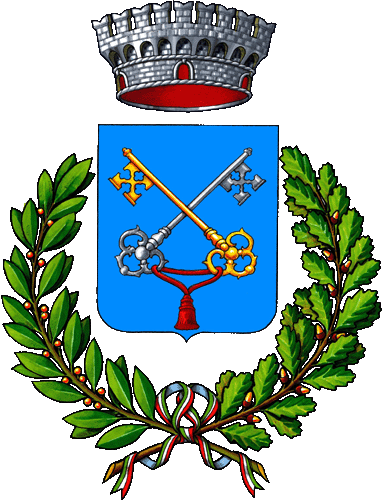 COMUNE DI VAGLIACittà Metropolitana di  Firenze